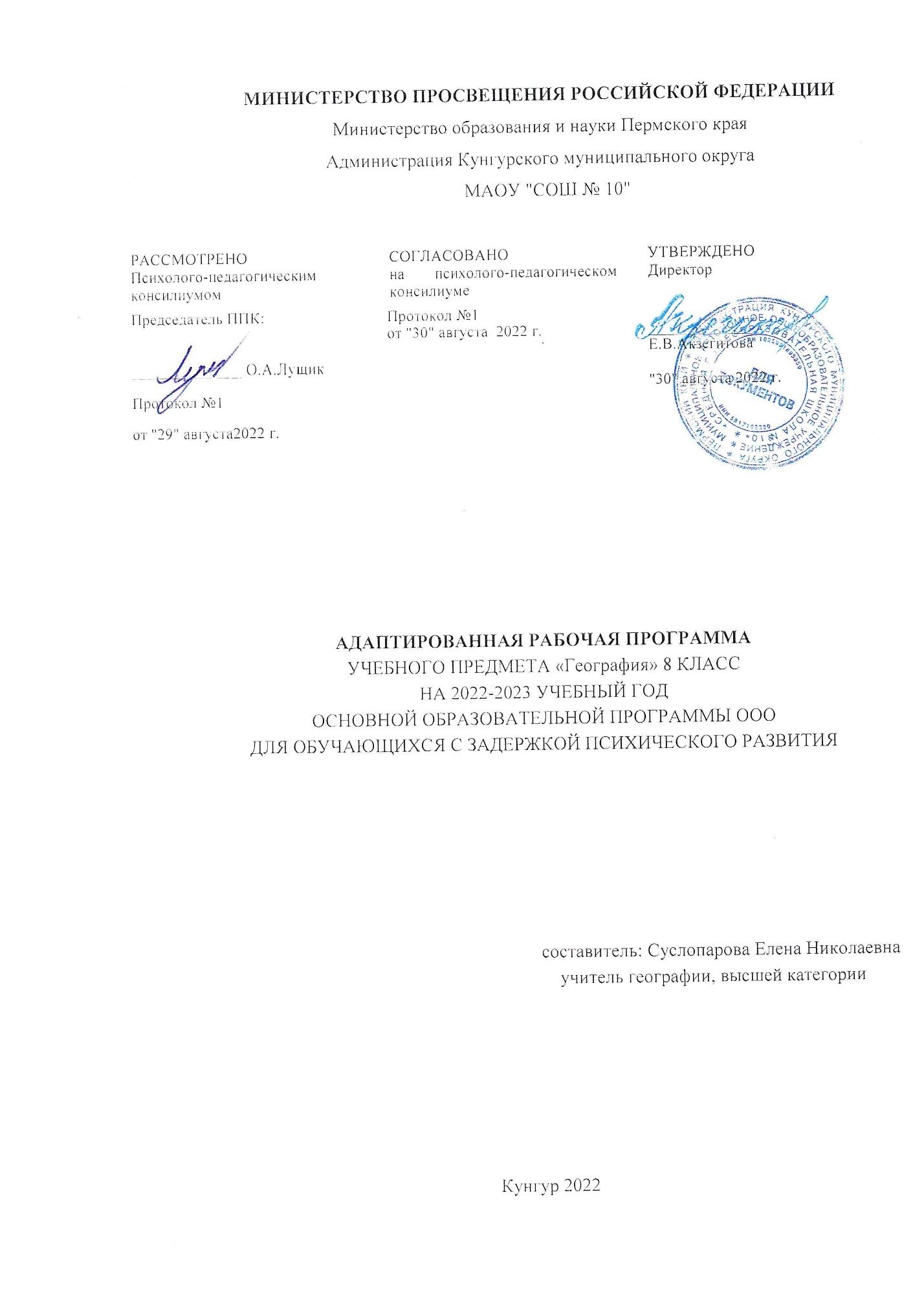 ПОЯСНИТЕЛЬНАЯ ЗАПИСКАПримерная рабочая программа по географии для обучающихся с задержкой психического развития (далее – ЗПР) на уровне основного общего образования подготовлена на основе Федерального государственного образовательного стандарта основного общего образования (Приказ Минпросвещения России от 31.05.2021 г. № 287, зарегистрирован Министерством юстиции Российской Федерации 05.07.2021 г., рег. номер 64101) (далее – ФГОС ООО), Примерной адаптированной основной образовательной программы основного общего образования обучающихся с задержкой психического развития (одобренной решением ФУМО по общему образованию (протокол от 18 марта 2022 г. № 1/22)) (далее – ПАООП ООО ЗПР) (далее – ПАООП ООО ЗПР), Примерной рабочей программы основного общего образования «География», Примерной программы воспитания, с учетом распределенных по классам проверяемых требований к результатам освоения Адаптированной основной образовательной программы основного общего образования обучающихся с задержкой психического развития.Учебный   предмет   «География»   входит   в   предметную   область«Общественно-научные предметы». Изучение предмета «География» обеспечивает формирование картографической грамотности, навыков применения географических знаний в жизни для объяснения, оценки и прогнозирования разнообразных природных, социально-экономических и экологических процессов и явлений, адаптации к условиям окружающей среды и обеспечения безопасности жизнедеятельности; формирует у обучающихся научное мировоззрение, освоение общенаучных методов(наблюдение, измерение, моделирование). Освоение практического применения научных знаний основано на межпреметных связях. Предмет «География» направлен на формирование интереса к природному и социальному миру. Значимость предмета «География» для формирования жизненной компетенции обучающихся с ЗПР заключается в углублении представлений о целостной научной картине природного и социокультурного мира, в углублении представлений об отношениях человека с природой, обществом, другими людьми, государством, понимании взаимосвязей между деятельностью человека и состоянием природы, в накоплении разнообразных впечатлений, формировании потребности получать эти впечатления (на прогулках, в путешествиях) и делиться ими. Изучение данного предмета обучающимися с ЗПР способствует осознанию своего места в обществе, создавая основу становления мировоззрения, жизненного самоопределения и формирования российской гражданской идентичности личности. Предмет «География» дает благодатный материал для патриотического, интернационального и экологического воспитания обучающихся с ЗПР.Программа отражает содержание обучения предмету «География» с учетом особых образовательных потребностей обучающихся с ЗПР. Овладение учебным предметом «География» представляет определенную трудность для обучающихся с ЗПР. Это связано с особенностями мыслительной деятельности, внимания, памяти, речи, недостаточностью общего запаса знаний, пониженным познавательным интересом, трудностями самостоятельной организации своей учебной деятельности, сложностями при работе с текстом (определении в тексте значимой и второстепенной информации). Содержание программы позволяет совершенствовать познавательную деятельность обучающихся с ЗПР за счет овладения мыслительными операциями сравнения, обобщения, развития способности аргументировать свое мнение, формирования возможностей совместной деятельности.Цели и задачи изучения учебного предмета «География»Цель и задачи преподавания географии обучающимся с ЗПР максимально приближены к задачам, поставленным ФГОС ООО, и учитывают специфические особенности обучающихся.Цель обучения географии обучающихся с ЗПР заключается в формировании географической картины мира; овладении знаниями о характере, сущности и динамике главных природных, экологических, социально-экономических, социальных, геополитических и иных процессов, происходящих в географическом пространстве России и мира; понимании главных особенностей взаимодействия природы и общества на современном этапе его развития, значении охраны окружающей среды и рационального природопользования, осуществления стратегии устойчивого развития в масштабах России и мира.Изучение географии на уровне основного общего образования решает следующие задачи:формирование у обучающихся с ЗПР представлений о географии, ее роли в освоении планеты человеком, о географических знаниях как компоненте научной картины мира и их необходимости для решения современных практических задач человечества и своей страны, в том числе задачи охраны окружающей среды и рационального пользования;формирование первичных компетенций использования территориального подхода как основы географического мышления для осознания своего места в целостном, многообразном, быстро изменяющемся мире и адекватной ориентации в нем;формирование представлений и основополагающих теоретических знаний о целостности и неоднородности Земли как планеты людей в пространстве и во времени, основных этапах ее географического освоения, особенностях природы, жизни, культуры и хозяйственной деятельности людей, экологических проблемах на разных материках и в отдельных странах;овладение элементарными практическими умениями использования приборов и инструментов для определения количественных и качественных характеристик компонентов географической среды, в том числе экологических параметров;овладение основами картографической грамотности;овладение основными навыками нахождения, использования и презентации географической информации;формирование умений и навыков использования разнообразных географических знаний в повседневной жизни для объяснения и оценки явлений и процессов, самостоятельного оценивания уровня.  «География», направленные на развитие мыслительной (в том числе знаково-символической) и речевой деятельности; повышение познавательной активности; формирование умения самостоятельно организовывать свою учебную деятельность, использовать схемы, шаблоны, алгоритмы учебных действий; создание условий для осмысленного выполнения учебной работы.Краеведческая основа материала усиливает воспитательное воздействие содержания предмета, «приближает» его к обучающемуся. Изучение своего края обеспечивает режим «включенности» обучающегося в сюжет урока, и потому краеведческая составляющая в содержании географии обладает высокими мотивирующими качествами. Формы проведения уроков географии по освоению краеведческого содержания, отличные от традиционных (очная и виртуальная экскурсия, полевая практика, практикум, исследовательская лаборатория и др.), позволяют комплексно воздействовать на обучающегося: активизировать способы восприятия новой информации, воображение, чувственный опыт, облегчить осуществление обратной связи между педагогом и обучающимся, а в конечном итоге – создать условия для роста качества образовательного процесса.Учет региональных (краеведческих) особенностей обеспечивает достижение системного эффекта в общекультурном, личностном и познавательном развитии обучающихся за счет использования педагогического потенциала региональных (краеведческих) особенностей содержания образования.Основные виды деятельности обучающихся с ЗПР при обучении географии:работа с текстом учебника, учебного пособия, научной/научно- популярной информацией (составить план, схему, заполнить таблицу, найти ответ на вопрос);воспроизведение учебного материала по памяти (с использованием опорных слов, понятий, инструкций, плана);работа с определениями, свойствами и другими географическими понятиями;работа с рисунками, таблицами, картами, контурными картами, схемами, таблицами, цифровым материалом по конкретному заданию;составление плана помещения, местности по описанию или заданным параметрам;работа со справочными материалами, различными источниками информации, словарем терминов;конспектирование статей из дополнительного материала;анализ фактов и проблемных ситуаций, ошибок;составление плана и последовательности действий.Место учебного предмета «География» в учебном планеВ соответствии с Федеральным государственным образовательным стандартом основного общего образования учебный предмет «География» входит в предметную область «Общественно-научные предметы» и является обязательным для изучения. Учебным планом на изучение географии отводится 70 часов: по два часа в неделю, так как отрабатывается большое количество практических навыков.СОДЕРЖАНИЕ УЧЕБНОГО ПРЕДМЕТА «ГЕОГРАФИЯ»8 КЛАСС Характеризовать с опорой на алгоритм учебных действий основные этапы истории формирования и изучения территории России;находить после предварительного анализа в различных источниках информации факты, позволяющие определить вклад российских учёных и путешественников в освоение страны;характеризовать с опорой на план географическое положение России с использованием информации из различных источников;иметь представление о федеральных округах, крупных географических районах и макрорегионах России;приводить с опорой на источник информации примеры субъектов Российской Федерации разных видов и показывать их на географической карте;иметь представление о влиянии географического положения регионов России на особенности природы, жизнь и хозяйственную деятельность населения;использовать с помощью учителя знания о государственной территории и исключительной экономической зоне, континентальном шельфе России, о мировом, поясном и зональном времени для решения практико-ориентированных задач;иметь представление о степени благоприятности природных условий в пределах отдельных регионов страны;проводить после предварительного анализа классификацию природных ресурсов;иметь представление о типах природопользования;выбирать и использовать с помощью учителя источники географической информации (картографические, статистические, текстовые, видео- и фотоизображения, компьютерные базы данных) для решения различных учебных и практико-ориентированных задач: определять возраст горных пород и основных тектонических структур, слагающих территорию; объяснять закономерности распространения гидрологических, геологических и метеорологических опасных природных явлений на территории страны;сравнивать и объяснять после предварительного анализа особенности компонентов природы отдельных территорий страны;использовать знания об особенностях компонентов природы России и её отдельных территорий, об особенностях взаимодействия природы и общества в пределах отдельных территорий для решения практико- ориентированных задач в контексте реальной жизни;называть с опорой на источник информации географические процессы и явления, определяющие особенности природы страны, отдельных регионов и своей местности;иметь представление о распространении по территории страны областей современного горообразования, землетрясений и вулканизма;применять с помощью учителя понятия: «плита», «щит», «моренный холм», «бараньи лбы», «бархан», «дюна», «солнечная радиация», «годовая амплитуда температур воздуха», «воздушные массы» для решения учебных и (или) практико-ориентированных задач;различать с опорой на источник информации понятия «испарение»,«испаряемость», «коэффициент увлажнения»; использовать их для решения учебных и (или) практико-ориентированных задач;описывать и прогнозировать после предварительного анализа погоду территории по карте погоды;использовать с помощью учителя понятия «циклон», «антициклон»,«атмосферный фронт» для объяснения особенностей погоды отдельных территорий с помощью карт погоды;проводить после предварительного анализа классификацию типов климата и почв России;иметь представление о показателях, характеризующих состояние окружающей среды;показывать с опорой на источник информации на карте и (или) обозначать на контурной карте крупные формы рельефа, крайние точки и элементы береговой линии России; крупные реки и озёра, границы климатических поясов и областей, природно-хозяйственных зон в пределах страны; Арктической зоны, южной границы распространения многолетней мерзлоты;приводить с опорой на справочный материал примеры: мер безопасности, в том числе для экономики семьи, в случае природных стихийных бедствий и техногенных катастроф; рационального и нерационального природопользования; особо охраняемых природных территорий России и своего края, животных и растений, занесённых в Красную книгу России;выбирать с помощью учителя источники географической информации (картографические, статистические, текстовые, видео- и фотоизображения, компьютерные базы данных), необходимые для изучения особенностей населения России;приводить с опорой на справочный материал примеры адаптации человека к разнообразным природным условиям на территории страны;сравнивать после предварительного анализа показатели воспроизводства и качества населения России с мировыми показателями и показателями других стран;иметь представление о демографических процессах и явлениях, характеризующих динамику численности населения России, её отдельных регионов и своего края;проводить после предварительного анализа классификацию населённых пунктов и регионов России по заданным основаниям;использовать знания о естественном и механическом движении населения, половозрастной структуре и размещении населения, трудовых ресурсах, городском и сельском населении, этническом и религиозном составе населения для решения практико-ориентированных задач с опорой на алгоритм учебных действий в контексте реальной жизни;применять с помощью учителя понятия «рождаемость», «смертность»,«естественный прирост населения», «миграционный прирост населения»,«общий прирост населения», «плотность населения», «основная полоса (зона) расселения», «урбанизация», «городская агломерация», «посёлок городского типа», «половозрастная структура населения», «средняя прогнозируемая    продолжительность    жизни»,    «трудовые    ресурсы»,«трудоспособный возраст», «рабочая сила», «безработица», «рынок труда»,«качество населения» для решения учебных и (или) практико- ориентированных задач;представлять после предварительного анализа в различных формах (таблица, график, географическое описание) географическую информацию, необходимую для решения учебных и (или) практико-ориентированных задач.ПЛАНИРУЕМЫЕ РЕЗУЛЬТАТЫ ОСВОЕНИЯ УЧЕБНОГО ПРЕДМЕТА«ГЕОГРАФИЯ» НА УРОВНЕ ОСНОВНОГО ОБЩЕГО ОБРАЗОВАНИЯ»ЛИЧНОСТНЫЕ РЕЗУЛЬТАТЫ:формирование российской гражданской идентичности: патриотизма, уважения к Отечеству, прошлому и настоящему многонационального народа России;ценностное отношение к достижениям российских ученых- исследователей;способность к осознанию своей этнической принадлежности, знание истории, языка, культуры своего народа, своего края, основ культурного наследия народов России и человечества;формирование мотивации к обучению и целенаправленной познавательной деятельности;формирование умений продуктивной коммуникации со сверстниками и взрослыми в ходе образовательной деятельности;интерес к практическому изучению профессий и труда различного рода, в том числе на основе географических знаний;знание основ экологической культуры, соответствующей современному уровню экологического мышления, приобретение опыта экологически ориентированной практической деятельности в жизненных ситуациях;понимание активного неприятия действий, приносящих вред окружающей среде;участие в общественной жизни в пределах возрастных компетенций с учетом региональных, этнокультурных, социальных и экономических особенностейМЕТАПРЕДМЕТНЫЕ РЕЗУЛЬТАТЫОвладение универсальными учебными познавательными действиями:анализировать, сравнивать, классифицировать и обобщать с опорой на алгоритм учебных действий факты и явления в области географии;создавать с опорой на алгоритм учебных действий схематические модели географических процессов с выделением существенных характеристик объекта;определять возможные источники необходимых географических сведений, производить поиск информации, анализировать и оценивать ее достоверность;использовать вопросы как инструмент познания;с помощью педагога устанавливать особенности объектов изучения, причинно-следственные связи и зависимости в географических явлениях;искать или отбирать информацию, или данные из источников с учетом предложенной учебной задачи и заданных критериев;с помощью педагога или самостоятельно формулировать обобщения и выводы по результатам проведенного информационного поиска;понимать и умение интерпретировать информацию различных видов и форм представления (географические карты, условные обозначения и т.п.);эффективно запоминать и систематизировать информацию.Овладение универсальными учебными коммуникативными действиями:использовать информационно-коммуникационных технологий;с помощью педагога или самостоятельно составлять устные и письменные тексты с использованием иллюстративных материалов для выступления перед аудиториейорганизовывать учебное взаимодействие в группе для решения эколого-географических проблем (определять общие цели, распределять роли, договариваться друг с другом и т.д.);отстаивать свою точку зрения, приводить аргументы, подтверждая их фактами;критично относиться к своему мнению, с достоинством признавать ошибочность своего мнения (если оно таково) и корректировать его.Овладение универсальными учебными регулятивными действиями:определять цели обучения географии, ставить и формулировать для себя новые задачи в учебе и познавательной деятельности;осознанно выбирать наиболее эффективные способы решения учебных и познавательных задач;владеть основами самоконтроля, самооценки, осуществления осознанного выбора в учебной и познавательной деятельности;соотносить свои действия с планируемыми результатами, осуществлять контроль своей деятельности в процессе достижения результата, определять способы действий в рамках предложенных условий и требований, корректировать свои действия в соответствии с изменяющейся ситуацией;давать адекватную оценку ситуации и предлагать план ее изменения (на примере экологических знаний);предвидеть трудности, которые могут возникнуть при решении учебной задачи;понимать причины, по которым не был достигнут требуемый результат деятельности, определять позитивные изменения и направления, требующие дальнейшей работы.ПРЕДМЕТНЫЕ РЕЗУЛЬТАТЫЗнать и применять систему знаний о размещении и основных свойствах географических объектов, осознавать после предварительного анализа роль географии в формировании качества жизни человека и окружающей его среды на планете Земля, в решении современных практических задач своего населенного пункта, Российской Федерации, мирового сообщества, в том числе задачи устойчивого развития под руководством педагога; понимать и уметь объяснять с опорой на ключевые слова роль и место географической науки в системе научных дисциплин;знать и применять базовые знания об основных географических закономерностях, определяющих развитие человеческого общества с древности до наших дней в социальной, экономической, политической, научной и культурной сферах;владеть базовыми географическими понятиями и знаниями географической терминологии, уметь их использовать для решения учебных и практических задач;уметь сравнивать изученные географические объекты, явления и процессы на основе выделения их существенных признаков с опорой на алгоритм учебных действий;классифицировать географические объекты и явления на основе их известных характерных свойств с помощью учителя или с опорой на карту; устанавливать на основе алгоритма учебных действий и/или после предварительного анализа взаимосвязи между изученными природными, социальными	и	экономическими	явлениями	и	процессами,	реальнонаблюдаемыми географическими явлениями и процессами;использовать географические знания для описания существенных признаков разнообразных явлений и процессов в повседневной жизни, положения и взаиморасположения объектов и явлений в пространстве с опорой на план, ключевые слова;объяснять после предварительного анализа влияние изученных географических объектов и явлений на качество жизни человека и качество окружающей его среды;выбирать с помощью учителя и использовать источники географической информации (картографические, статистические, текстовые, видео- и фотоизображения, компьютерные базы данных), необходимые для решения учебных, практико-ориентированных задач с опорой на алгоритм учебных действий, а также практических задач в повседневной жизни;ориентироваться в источниках географической информации (картографические, статистические, текстовые, видео- и фотоизображения, компьютерные базы данных): находить и извлекать необходимую информацию; определять и сравнивать с опорой на алгоритм учебных действий качественные и количественные показатели, характеризующие географические объекты, процессы и явления, их положение в пространствепо географическим картам разного содержания и другим источникам; выявлять недостающую, взаимодополняющую и/или противоречивую географическую информацию, представленную в одном или нескольких источниках;уметь представлять с помощью учителя в различных формах (в виде карты, таблицы, графика, географического описания) географическую информацию, необходимую для решения учебных и практико- ориентированных задач;описывать по карте положение и взаиморасположение географических объектов с использованием плана, презентации (с использованием	источников	дополнительной	информации (картографических, Интернет-ресурсов);решать с опорой на алгоритм учебных действий практические задачи геоэкологического содержания для определения качества окружающей среды своей местности, путей ее сохранения и улучшения, а также задачи в сфере экономической географии для определения качества жизни человека,семьи и финансового благополучия.Требования к предметным результатам освоения учебного предмета Приводить с помощью учителя примеры: географических объектов, процессов и явлений, изучаемых различными ветвями географической науки; методов исследования, применяемых в географии;выбирать с помощью учителя источники географической информации (картографические, текстовые, видео- и фотоизображения, интернет- ресурсы), необходимые для изучения истории географических открытий и важнейших географических исследований современности;находить с помощью учителя информацию о путешествиях и географических исследованиях Земли, представленную в одном или нескольких источниках;иметь представление о вкладе великих путешественников в географическое изучение Земли;описывать и сравнивать после предварительного анализа маршруты их путешествий с использованием наглядной опоры (схемы, карты, презентации, план и т.п.);находить в различных источниках информации (включая интернет- ресурсы) факты, позволяющие оценить вклад российских путешественников и исследователей в развитие знаний о Земле;определять с помощью учителя направления, расстояния по плануместности и по географическим картам, географические координаты по географическим картам;использовать с опорой на алгоритм учебных действий условные обозначения планов местности и географических карт для получения информации, необходимой для решения учебных и (или) практико- ориентированных задач;применять с опорой на источник информации понятия «план местности», «географическая карта», «аэрофотоснимок», «ориентирование на местности», «стороны горизонта», «горизонтали», «масштаб», «условные знаки» для решения учебных и практико-ориентированных задач;различать с опорой на источник информации понятия «план местности» и «географическая карта», параллель» и «меридиан»;приводить с опорой на источник информации примеры влияния Солнца на мир живой и неживой природы;объяснять с помощью учителя причины смены дня и ночи и времён года;устанавливать эмпирические зависимости между продолжительностью дня и географической широтой местности, между высотой Солнца над горизонтом и географической широтой местности на основе анализа данных наблюдений;описывать с опорой на план внутреннее строение Земли;различать с опорой на источник информации понятия «земная кора»;«ядро»,   «мантия»;   «минерал»   и   «горная   порода»;   «материковая»   и«океаническая» земная кора;показывать с помощью учителя на карте и обозначать на контурной карте материки и океаны, крупные формы рельефа Земли;различать с опорой на источник информации горы и равнины;классифицировать формы рельефа суши по высоте и по внешнему облику с опорой на план;иметь представление о причинах землетрясений и вулканических извержений;применять с помощью учителя понятия «литосфера», «землетрясение»,«вулкан», «литосферная плита», «эпицентр землетрясения» и «очаг землетрясения» для решения учебных и (или) практико-ориентированных задач;применять с помощью учителя понятия «эпицентр землетрясения» и«очаг землетрясения» для решения познавательных задач;иметь представления о проявлениях в окружающем мире внутренних и внешних процессов рельефообразования: вулканизма, землетрясений; физического, химического и биологического видов выветривания;классифицировать с опорой на алгоритм учебных действий острова по происхождению;приводить с опорой на источник информации примеры опасных природных явлений в литосфере и средств их предупреждения; изменений в литосфере в результате деятельности человека на примере своей местности, России и мира; актуальных проблем своей местности, решение которых невозможно без участия представителей географических специальностей, изучающих литосферу; примеры действия внешних процессов рельефообразования и наличия полезных ископаемых в своей местности;представлять с помощью учителя результаты фенологических наблюдений и наблюдений за погодой в различной форме (табличной, графической, географического описания).Учебное оборудованиеПримерные контрольно-измерительные материалыДля организации проверки, учета и контроля по предмету предусмотрен контроль знаний в различных формах. Тематика практических работ указана в содержании программы по годам обучения.Виды и формы контроля:устный опрос в форме беседы, сообщение с опорой на план;тематическое тестирование;практические работы;зачеты;индивидуальный контроль (дифференцированные карточки-задания, индивидуальные домашние задания).Текущая проверка осуществляется в процессе освоения обучающимися каждой темы и тематического раздела в целом. Она проходит в виде опросов, выполнения проверочных заданий и др., организуемых педагогом. Основная функция текущей проверки заключается в диагностировании знаний и умений, приобретенных обучающимися с ЗПР.Содержание программы:ВВЕДЕНИЕ (6 ч)     Что изучает география России. Роль географической информации в решении социально-экономических и экологических проблем страны. Россия на карте мира. Географическое положение России. Оценка размеров территории, физико-географического, экономико-географического, геополитического и военно-стратегического положения. Сравнение географического положения России и других государств. Сухопутные и морские границы России,Моря, омывающие территорию России. Физико-географическая характеристика морей. Ресурсы морей. Экологические проблемы морей.Россия на карте часовых поясов. Различия во времени на территории России. Часовые пояса. Местное, поясное, декретное, летнее время, их роль в хозяйстве и жизни людей.Формирование, освоение и изучение территории России.Практическая работы №1. Географическое положение России.Раздел I. Особенности природы и природные ресурсы России (22 ч)Тема 1. РЕЛЬЕФ, ГЕОЛОГИЧЕСКОЕ СТРОЕНИЕ И ПОЛЕЗНЫЕ ИСКОПАЕМЫЕ         Главные черты рельефа России, их связь со строением литосферы. Горы и равнины. Геологическое строение территории России. Геохронологическая таблица. Основные тектонические структуры. Минеральные ресурсы страны и проблемы их рационального использования. Закономерности размещения месторождений полезных ископаемых.         Развитие форм рельефа под влиянием внутренних и внешних процессов. Движения земной коры. Области современного горообразования, землетрясений и вулканизма. Древнее и современное оледенения. Деятельность текучих вод. Деятельность ветра. Стихийные природные явления. Изменение рельефа человеком.Практическая работа №2. Нанесение форм рельефа на контурную карту.Практическая работа №3. Выявление зависимости между тектоническим строением, рельефом и размещением полезных ископаемых.Тема 2. КЛИМАТ И КЛИМАТИЧЕСКИЕ РЕСУРСЫ    Климатообразующие факторы. Влияние географического положения на климат. Солнечная радиация и радиационный баланс. Циркуляция воздушных масс, циклоны и антициклоны.   Типы климатов России. Закономерности распределения тепла и влаги на территории страны (средние температуры января и июля, осадки, испарение, испаряемость, коэффициент увлажнения).   Климатические пояса и типы климатов. Полюс холода Северного полушария. Изменение климата под влиянием естественных и антропогенных факторов.   Зависимость человека от климата. Агроклиматические ресурсы. Неблагоприятные климатические явления. Синоптическая карта, прогнозы погоды, их значение. Агроклиматическая карта. Агроклиматические ресурсы своего региона.Практическая работа №4. Сравнительная характеристика типов климата России.Тема 3. ВНУТРЕННИЕ ВОДЫ И ВОДНЫЕ РЕСУРСЫ    Разнообразие внутренних вод России. Значение внутренних вод для человека. Виды вод суши на территории страны. Главные речные системы, водоразделы, бассейны. Распределение рек по бассейнам океанов. Питание, режим, расход, годовой сток и ледовый режим. Роль рек в освоении территории и развитии экономики России.               Важнейшие озера, их происхождение. Болота. Подземные воды. Ледники. Многолетняя мерзлота.    Водные ресурсы. Неравномерность распределения. Необходимость мелиорации. Искусственные водоемы.    Стихийные явления, связанные с водами, предупреждение их последствий. Внутренние воды и водные ресурсы своего региона и своей местности. Использование вод, пути сохранения их качества и объема.Практическая работа №5.   Нанесение на контурную карту речной системы России.  Тема 4. ПОЧВА И ПОЧВЕННЫЕ РЕСУРСЫ   Образование почв, их основные типы, свойства, различия в плодородии. Закономерности распространения почв.   Почвенные ресурсы России. Мелиорация земель. Особенности почв своего региона и своей местности.Тема 5. РАСТИТЕЛЬНЫЙ И ЖИВОТНЫЙ МИР. БИОЛОГИЧЕСКИЕ РЕСУРСЫ    Растительный и животный мир России: видовое разнообразие, факторы, определяющие его облик. Особенности растительности и животного мира природных зон России.    Биологические ресурсы, их рациональное использование. Меры по охране растительного и животного мира. Растительный и животный мир своего региона, своей местности.     Природно-ресурсный потенциал России.Раздел II. Природные комплексы России (29 ч)Тема 1. ПРИРОДНОЕ РАЙОНИРОВАНИЕ    Разнообразие ПТК. Моря как крупные природные комплексы. Естественное состояние и изменение ПТК в результате деятельности человека.    Природные зоны России.     Характеристика арктических пустынь, тундр и лесотундр, лесов, лесостепей и степей, полупустынь и пустынь. Высотная поясность. Зависимость природных комплексов от рельефа и высоты места. Жизнь в горах. Природные ресурсы зон, их использование, экологические проблемы.     Природная зона своей местности, ее экологические проблемы.Практическая работа № 6. Характеристика природных зон России. Тема 2. ПРИРОДА РЕГИОНОВ РОССИИ    Русская (Восточно-Европейская) равнина. Географическое положение. Особенности природы. Природные комплексы и природно - ресурсный потенциал.  Проблемы рационального использования природных ресурсов.     Северный Кавказ. Географическое положение. Особенности геологического строения и рельефа. Полезные ископаемые. Природные комплексы Северного Кавказа, их влияние на жизнь и хозяйственную деятельность человека.    Урал. Особенности географического положения и его влияние на природу Урала. Различия природы Предуралья и Зауралья, Северного, Среднего и Южного Урала. Геологическое строение и полезные ископаемые. Природные уникумы. Экологические проблемы.     Западно-Сибирская равнина. Особенности географического положения. Своеобразие природы. Геологическое строение, полезные ископаемые. Климат. Причины заболоченности территории. Природные зоны Западно-Сибирской равнины. Природные ресурсы и условия их освоения.      Восточная Сибирь. Суровость природы территории. Климат. Природные районы. Крупнейшие реки России. Жемчужина Сибири — Байкал. Природные ресурсы Восточной Сибири и проблемы их освоения.     Дальний Восток. Географическое положение. Особенности рельефа и геологического строения территории. Муссонный климат. Реки и озера. Причины своеобразия природных зон. Стихийные природные явления. Природный ресурсный потенциал. Природные уникумы.Практическая работая № 7. Нанесение на контурную карту основных форм рельефа                                                     Русской равнины.Практическая работа №8.  Нанесение на контурную карту основных форм рельефа                                                    Урала.Практическая работа №9.  Нанесение на контурную карту основных форм рельефа                                                    Западной Сибири.        Практические работы № 10, 11. Нанесение на контурную карту основных форм рельефа    Восточной Сибири и Дальнего Востока.Раздел III. Человек и природа (5 ч)     Влияние природных условий на жизнь и здоровье человека. Стихийные природные явления и их причины. Антропогенное воздействие на природу. Рациональное природопользование. Экологическая ситуация в России. Экологическая ситуация в своей области (крае).Раздел IV. Природа Пермского края (8ч)      Географическое положение Пермского края. Рельеф. Геологическое строение и полезные ископаемые. Водные ресурсы. Почвы. Климатические условия. Растительный и животный мир. Практическая работа №12. Характеристика географического положения                                                                                         Пермского края.Тематическое планирование   к курсуГеография России. Природа на 2022-2023 учебный годПо учебному плану – 70 часов, 2 часа в неделюКритерии оценки учебной деятельности по географии	Устный ответ.Оценка "5" ставится, если ученик: Показывает знание и понимание всего объёма программного материала; е понимание сущности рассматриваемых понятий, явлений и закономерностей, теорий, взаимосвязей; Умеет составить правильный ответ на основе изученного материала; выделять главные положения, самостоятельно подтверждать ответ конкретными примерами, фактами; самостоятельно делать анализ, обобщения, выводы. Творчески применять полученные знания в незнакомой ситуации. Последовательно, чётко, связно, обоснованно и безошибочно излагать учебный материал; давать ответ в логической последовательности; делать собственные выводы; формулировать определение и истолкование основных понятий, законов, теорий; при ответе не повторять дословно текст учебника; излагать материал литературным языком; обстоятельно отвечать на дополнительные вопросы учителя. Самостоятельно применяет полученные знания в решении проблем на творческом уровне; хорошее знание карты и использование ее, верное решение географических задач.Оценка "4" ставится, если ученик: Показывает знания изученного программного материала. Даёт правильный ответ на основе изученных теорий; незначительные ошибки и недочёты при воспроизведении изученного материала, определения понятий дал неполные, небольшие неточности при использовании научных терминов или в выводах и обобщениях из наблюдений и опытов; материал излагает в определенной логической последовательности Умеет самостоятельно выделять главные положения в изученном материале; на основании фактов и примеров обобщать, делать выводы, устанавливать внутрипредметные связи. Применять полученные знания на практике в видоизменённой ситуации, соблюдать основные правила культуры устной речи и сопровождающей письменной, использовать научные термины; Наличие неточностей в изложении географического материала; Связное изложение; при помощи наводящих вопросов учителя восполняются сделанные пропуски;Наличие представлений и элементарных реальных понятий изучаемых географических явлений;Понимание основных географических взаимосвязей;Знание карты и умение ей пользоваться;Оценка "3" ставится, если ученик: Материал излагает не систематизировано, фрагментарно, не всегда последовательно; Показывает недостаточную сформированность отдельных знаний и умений; выводы и обобщения аргументирует слабо, допускает в них ошибки. Испытывает затруднения в применении знаний, необходимых для решения задач различных типов, при объяснении конкретных явлений на основе теорий и законов, или в подтверждении конкретных примеров практического применения теорий; Отвечает неполно на вопросы учителя (упуская и основное), или воспроизводит содержание текста учебника, но недостаточно понимает отдельные положения, имеющие важное значение в этом тексте; Обнаруживает недостаточное понимание отдельных положений при воспроизведении текста учебника (записей, первоисточников) или отвечает неполно на вопросы учителя, допуская одну-две грубые ошибки. Слабое знание географической номенклатуры, отсутствие практических навыков работы в области географии (неумение пользоваться компасом, масштабом и т.д.); Скудны географические представления, преобладают формалистические знания;Знание карты недостаточное, показ на ней сбивчивый;Только при помощи наводящих вопросов ученик улавливает географические связи.Оценка "2" ставится, если ученик: Не усвоил и не раскрыл основное содержание материала; Не знает и не понимает значительную или основную часть программного материала в пределах поставленных вопросов; Имеет слабо сформированные знания и не умеет применять их к решению конкретных вопросов и задач по образцу; Имеются грубые ошибки в использовании карты.Оценка самостоятельных письменных и контрольных работ. (из 10 заданий)Оценка "5" ставится, если ученик: допустил не более двух недочетов. Оценка "4" ставится, если ученик выполнил работу полностью, но допустил в ней: три – четыре недочета. Оценка "3" ставится, если ученик допустил:                  Пять – шесть ошибок и небольшие недочётыОценка "2" ставится, если ученик: допустил число ошибок и недочетов превосходящее норму, при которой может быть выставлена оценка "3"; № п/пНаименование учебного оборудования1Географические карты2Тематические таблицы3Портреты выдающихся географов и путешественников4Видеоролики 5Презентации 6Коллекция горных пород и минералов1полугодие2полугодиегодПрактические работы5712Контрольные работы112№ п/пТема урокаПрактические работы Предметные результатыДомашнее задание № п/пТема урокаПрактические работы Предметные результатыДомашнее задание          Введение (6ч)         Введение (6ч)         Введение (6ч)         Введение (6ч)         Введение (6ч)1Наша Родина на карте мира.Уметь: Показывать и называть границы нашей страныЛичностные УУД Ответственное отношение к учению, готовность и способность к саморазвитию и самообразованию.2Географическое положение России, границы.Знать: страны, граничащие с Россией, особенности географического положения.Уметь: характеризовать географическое положение России, определять крайние точки России.Познавательные УУД Преобразовывать информацию из одного вида в другой.§1 номенклатура3Практическая работа «Географическое положение России»Практическая работа №1 «Географическое положение России»Регулятивные УУД
Самостоятельно организовать свою работу, соотнести объекты.Контурная карта4Моря, омывающие Россию.Знать: физико-географические морей, ресурсы морейУметь: наносить на контурную карту моря, омывающие Россию.Познавательные УУД 
Работать с текстовой информацией. 
§2 номенклатура5Россия на карте часовых поясов.Знать: различия во времени на территории РоссииУметь: решать задачи на определение поясного времени.Познавательные УУД Уметь определять возможные источники необходимых сведений, производить поиск информации, анализировать и оценивать её достоверность
§3 задачи6Как осваивали и изучали территорию России. Знать: основные этапы освоения и изучения территории РоссииУметь: показывать основные маршруты исследователей Познавательные УУД Работать с текстовой информацией, составлять таблицу.
§4, 5 таблица      Раздел 1.      Особенности природы и природные ресурсы России (22ч)      Раздел 1.      Особенности природы и природные ресурсы России (22ч)      Раздел 1.      Особенности природы и природные ресурсы России (22ч)      Раздел 1.      Особенности природы и природные ресурсы России (22ч)      Раздел 1.      Особенности природы и природные ресурсы России (22ч)      Тема 1.  Рельеф, геологическое строение и минеральные ресурсы  (6ч)      Тема 1.  Рельеф, геологическое строение и минеральные ресурсы  (6ч)      Тема 1.  Рельеф, геологическое строение и минеральные ресурсы  (6ч)      Тема 1.  Рельеф, геологическое строение и минеральные ресурсы  (6ч)      Тема 1.  Рельеф, геологическое строение и минеральные ресурсы  (6ч)7Особенности рельефа РоссииПрактическая работа №2 «Нанесение форм рельефа на контурную карту»Знать: главные формы рельефа России, геологические эры и складчатости, области современного горообразования, основные месторождения ресурсов.§6контурная карта        номенклатура8Геологическое строение территории России.Уметь: характеризовать особенности рельефа России.Наносить на контурную карту по памяти основные формы рельефа России§79Практическая работа «Выявление зависимости между тектоническим строением, рельефом и размещением полезных ископаемых» Практическая работа №3Анализировать физическую и тектоническую карты, сопоставлять их. Работать с геохронологической таблицей. Показывать и называть основные месторождения натаблица10Минеральные ресурсы России.карте, объяснять причины их образования.Познавательные УУД Преобразовывать информацию из одного вида в другой, анализировать, сравнивать и обобщать факты.Регулятивные УУД Самостоятельно определять цель учебной деятельности.
§8 конспект вопросы11Развитие форм рельефа.§912Итоговое занятие по теме «Рельеф, геологическое строение и минеральные ресурсы»       Тема 2.      Климат и климатические ресурсы (5ч)       Тема 2.      Климат и климатические ресурсы (5ч)       Тема 2.      Климат и климатические ресурсы (5ч)       Тема 2.      Климат и климатические ресурсы (5ч)       Тема 2.      Климат и климатические ресурсы (5ч)13От чего зависит климат нашей страны.Знать: климатообразующие факторы, типы климатов, закономерности распределения тепла и влаги на территории России, неблагоприятные климатические явления§10 вопросы устно 14Распределение тепла и влаги на территории России.Уметь: выделять климатообразующие факторы§11характеристика15Разнообразие климата России.Практическая работа №4 «Сравнительная характеристика типов климата России»для различных территорий России, особенности типовклимата России.Характеризовать климат§12 таблица16Зависимость человека от климата. Агроклиматические ресурсы.отдельных территорий, объяснять его причины.Оценивать влияние климата на §13 повторение17Итоговый урок по теме «Климат»жизнь и хозяйственную деятельность человека.Познавательные УУД Сравнивать и классифицировать, самостоятельно выбирая критерии и основания.
Устанавливать причинно-следственные связи.
Коммуникативные УУД Отстаивая свою точку зрения, приводить аргументы, подтверждая их фактами. 
Регулятивные УУД Выдвигать версии решения проблемы     Тема 3.        Внутренние воды и водные ресурсы (5)     Тема 3.        Внутренние воды и водные ресурсы (5)     Тема 3.        Внутренние воды и водные ресурсы (5)     Тема 3.        Внутренние воды и водные ресурсы (5)     Тема 3.        Внутренние воды и водные ресурсы (5)18 Разнообразие внутренних вод России. Реки.Знать: главные речные системы России, крупные озёра их происхождение, стихийные явления, связанные с водой. Уметь: показывать крупные реки и озёраАнализировать и сопоставлять карты с целью характеристики рек и озёр РФ.§1419Практическая работа «Нанесение на контурную карту речной системы России»Практическая работа №5Наносить на контурную карту основные реки и озёра России.Контурная карта20Озёра, болота, подземные воды, ледники, многолетняя мерзлота.Выделять причины образования озёр, болот, многолетней мерзлоты, ледников.§15 номенклатура21Водные ресурсы. Роль воды в жизни человека.Формулировать проблемы водных ресурсов и пути их решения.Познавательные УУД Формулировать проблемные вопросы, искать пути решения проблемных ситуаций
 §1622Итоговое занятие по теме «Внутренние воды и водные ресурсы»Личностные УУД Эмоционально-ценностное отношение к окружающей среде, необходимости ее сохранения и рационального использования.      Тема 4.         Почвы и почвенные ресурсы (3ч)      Тема 4.         Почвы и почвенные ресурсы (3ч)      Тема 4.         Почвы и почвенные ресурсы (3ч)      Тема 4.         Почвы и почвенные ресурсы (3ч)      Тема 4.         Почвы и почвенные ресурсы (3ч)23Образование почв и их разнообразие.Знать: основные типы почв, почвообразующие факторы, характерные почвы для отдельных природных зон.Уметь: выделять основные факторы почвообразования.§17схема24Закономерности распространения почв.Читать и анализировать почвенную карту.Выделять закономерности распространения почв.§18 таблица25Почвенные ресурсы России.Формулировать проблемы использования почвенных ресурсов и предлагать пути их решения.Познавательные УУД Устанавливать причинно-следственные связи.
Коммуникативные УУД Отстаивая свою точку зрения, приводить аргументы, подтверждая их фактами. 
§19 сообщения       Тема 5.  Растительный и животный мир.  Биологические ресурсы (3ч)       Тема 5.  Растительный и животный мир.  Биологические ресурсы (3ч)       Тема 5.  Растительный и животный мир.  Биологические ресурсы (3ч)       Тема 5.  Растительный и животный мир.  Биологические ресурсы (3ч)       Тема 5.  Растительный и животный мир.  Биологические ресурсы (3ч)26Растительный и животный мир России.Знать: особенности растительного и животного мира природных зон России.Уметь: называть типичных представителей растительного и животного мира той или иной территории.§20 конспект27Биологические ресурсы. Особо охраняемые природные территории.Объяснять приспособление растений и животных к разным природным условиям§21 таблица28Природно – ресурсный потенциал России. Выделять и формулировать проблемы использования биологических ресурсов, предлагать пути решения данных проблем. Личностные УУД Проявлять эмоционально-ценностное отношение к окружающей среде, необходимости её сохранения и рационального использования.Регулятивные УУД Выдвигать версии решения проблемы, осознавать конечный результат.§22       Раздел 2.           Природные комплексы России (29ч)       Раздел 2.           Природные комплексы России (29ч)       Раздел 2.           Природные комплексы России (29ч)       Раздел 2.           Природные комплексы России (29ч)       Раздел 2.           Природные комплексы России (29ч)       Тема 1.  Природное районирование (7ч)       Тема 1.  Природное районирование (7ч)       Тема 1.  Природное районирование (7ч)       Тема 1.  Природное районирование (7ч)       Тема 1.  Природное районирование (7ч)29Разнообразие природных комплексов России.Знать: Характеристики природных зонУметь: выделять разно уровневые природные комплексы.§2130Моря, как крупные природные комплексы.Сравнивать компоненты природных комплексов разных морей.§22 повторение31Контрольная работа за полугодиеХарактеризовать природные зоны страны.32Природные зоны России.Выделять особенности природных зон лесов, показывать§2333Разнообразие лесов России.Практическая работа № 6 «Характеристика природных зон России»места их размещения на карте. Характеризовать особенности безлесных зон России, §24 таблица34Безлесные зоны на юге России.показывать места их размещения на карте.§25 конспект35Высотная поясность.Формулировать закон высотной поясности и широтной зональности.§26          Тема 2.      Природа    регионов   России   (22ч)          Тема 2.      Природа    регионов   России   (22ч)          Тема 2.      Природа    регионов   России   (22ч)          Тема 2.      Природа    регионов   России   (22ч)          Тема 2.      Природа    регионов   России   (22ч)36Русская (Восточно – Европейская) равнина.Знать: географическое положение, особенности природы, природные ресурсы.Уметь: составлять комплексную характеристику. §29 номенклатура37Природные комплексы Русской равнины. Памятники природы.Практическая работа №7 «Нанесение на контурную карту основных форм рельефа Русской равнины»Анализировать природные комплексы Русской равнины.Показывать на карте основные формы рельефа, крупные реки и озёра.§30, 31 контурная картаноменклатура38Природные ресурсы Восточно-европейской равнины и проблемы их рационального использования.Оценивать природные условия и ресурсы для жизни и деятельности человека.§32 рекламный буклет39Природа КрымаЗнать: географическое положение, особенности природы, природные ресурсы.§33контурная карта номенклатура40Кавказ- самые высокие горы РоссииУметь: сравнивать части Кавказа и определять причину разнообразия природы.§34 сообщение41Особенности природы высокогорий. Природные комплексы Северного КавказаХарактеризовать природные комплексы Кавказа и Крыма§35, 36номенклатура42Урал – «каменный пояс Русской земли».Практическая работа № 8 «Нанесение на контурную карту основных форм рельефа Урала»Знать: географическое положение, особенности природы, природные ресурсы.Уметь: определять географическое положение гор.§37 контурная карта номенклатура43Природные ресурсы Урала.Выделять причины различий природы Урала.§38Анализ карт44Своеобразие природы УралаФормулировать экологические проблемы и пути решения.§39 вопросы устно45Природные уникумы. Экологические проблемы Урала§40 сообщения46Западно - Сибирская равнина: особенности природы.Практическая работа №9 «Нанесение на контурную карту основных форм рельефа Западной Сибири»Знать: географическое положение, особенности природы, природные ресурсы.§41контурная карта       номенклатура47Природные зоны Западно-Сибирской равнины.Уметь: характеризовать особенности природы ЗС. Выделять причины образования болот. §42 характеристика, сообщения48Природные ресурсы Западно – Сибирской равнины и условия их освоения. Работать с контурной картой и атласом.§43 кроссворд49  Восточная Сибирь: величие и суровость природы.Практическая работа №10 «Нанесение на контурную карту основных форм рельефа Восточной Сибири»Знать: географическое положение, особенности природы, природные ресурсы. Уметь: характеризовать особенности природы §44 номенклатура50Климат Восточной СибириВыделять причины формирования сурового климата. §45 сообщения51Природные районы Восточной Сибири Работать с контурной картой и атласом.§46 презентации 52 Жемчужина Сибири – Байкал.Работать с текстом§47 кроссворд53Природные ресурсы Восточной Сибири и проблемы их освоения.Оценивать природные условия и ресурсы для жизни и деятельности человека.§4854Дальний Восток – край контрастов. Практическая работа № 11 «Нанесение на контурную карту основных форм рельефа Дальнего Востока»Знать: географическое положение, особенности природы, природные ресурсы.Уметь: характеризовать особенности природы ДВ.Работать с текстом, атласом и контурной картой.§49 контурная карта номенклатура 55Природные комплексы Дальнего Востока.Оценивать природные условия и ресурсы для жизни и деятельности человека.§50 презентации56Природные уникумы Дальнего Востока. Природные ресурсы Дальнего Востока, освоение их человеком. Познавательные УУД Уметь определять возможные источники необходимых сведений, производить поиск информации, анализировать и оценивать её достоверность, сравнивать и классифицировать, самостоятельно выбирая критерии и основания.
Коммуникативные УУД Отстаивая свою точку зрения, приводить аргументы, подтверждая их фактами. 
Регулятивные УУД Выдвигать версии решения проблемы
§51, 52 57Обобщающий урок по теме: «Природа регионов России»       Раздел 3.        Человек    и   природа (5ч)       Раздел 3.        Человек    и   природа (5ч)       Раздел 3.        Человек    и   природа (5ч)       Раздел 3.        Человек    и   природа (5ч)       Раздел 3.        Человек    и   природа (5ч)58Влияние природных условий на жизнь и здоровье человека.Знать: влияние природных условий на жизнь, антропогенное влияние на природу, Уметь: анализировать таблицы§53 сообщения59Воздействие человека на природу.Выделять антропогенное влияние человека§54 примеры60Рациональное природопользование. Россия на экологической карте мира.Объяснять важность географических знаний для рационального природопользования §55, 56 сообщения61Экология и здоровье человека. География для природы и общества.Выделять источники §57, 58 Повторение62Контрольная работа за годэкологической опасности в России.       Раздел 4.       Природа Пермского края (8ч)       Раздел 4.       Природа Пермского края (8ч)       Раздел 4.       Природа Пермского края (8ч)       Раздел 4.       Природа Пермского края (8ч)       Раздел 4.       Природа Пермского края (8ч)63Географическое положение Пермского края. Рельеф.Практическая работа №12 «Характеристика географического положения Пермского края»Знать: особенности географического положения краяУметь: конспект64Геологическое строение и полезные ископаемые Пермского края.определять географическое положение ПКСообщения65Водные ресурсы Пермского края. Почвы.Объяснять причины формирования минерально-сырьевой базы ПКпрезентации66Климатические условия.Анализировать по климатическим картам атласаСообщения 67Растительный и животный мир Пермского края.Выделять особенности растительного и животного мира ПК.Регулятивные УУД Планировать свою деятельность, работать по плануЛичностные УУД Формирование ответственного отношения к учебе, патриотическое воспитание.презентации68Проблемы и перспективы развития краяпроекты69Резервное время70Резервное время1полугодие2полугодиегодПрактические работы5712Контрольные работы112